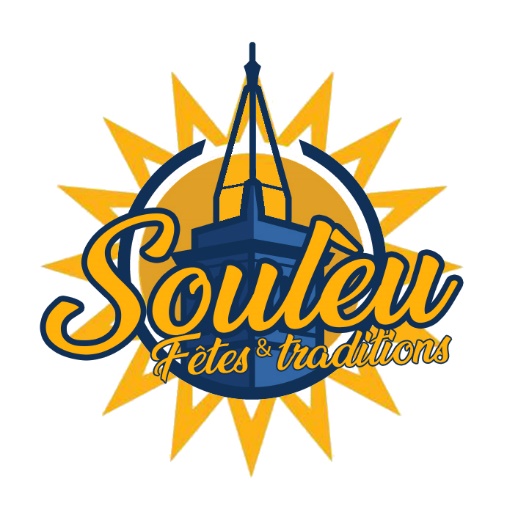 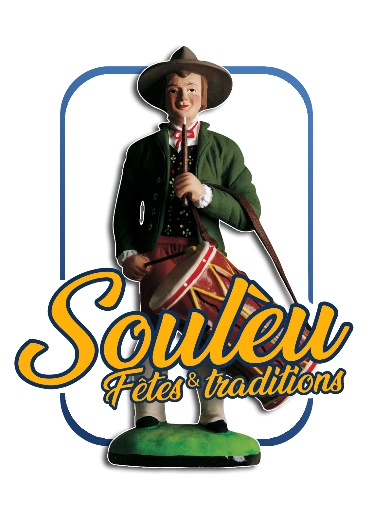 Association SOULEU FÊTES  & TRADITIONS7, Rue Albert Pistolési83210 SOLLIES-VILLEPrésident : Jean-Yves BECKERICH Tél : 07.77.76.77.78Souleu83210@hotmail.com CONCOURS  « JE DÉCORE MA MAISON – JE DÉCORE MON VILLAGE » Comme l’an passé et devant le succès remporté, nous organisons à nouveau le :    *Concours de la plus jolie  MAISON  DÉCORÉE sur le  thème de NOEL**Concours de la plus jolie COURONNE DE PORTE*     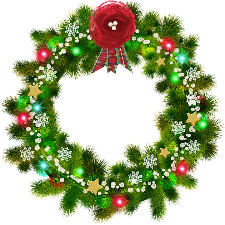 Période du 19 NOVEMBRE 2022  au 8 JANVIER 2023Ces deux concours s’adressent à tous les habitants de SOLLIES-VILLE qui auront au préalable adressé leur bulletin d’inscription. (Vous pouvez vous inscrire pour 1 ou  2 concours).Un jury composé de 6 personnes  participera au vote.Le règlement complet sera adressé aux participants du concours dès leur inscription.Les résultats seront connus le 8 Janvier 2023 lors de la cérémonie de l’ARRIVEE DES ROIS MAGES             sur la sur la place Jean Aicard.et sur le site Facebook de l’association SOULEU FÊTES & TRADITIONS. ____________________________________________________________________________________BULLETIN DE PARTICIPATION « JE DÉCORE MA MAISON – JE DÉCORE MON VILLAGE » NOM et Prénom……………………………………………………………………………………….ADRESSE : ………………………………………………………………………………………………..Téléphone, @ mail ……………………………………………………………………………………Je participe au concours :                                  ﬦ MAISON DÉCORÉE sur le thème de NOEL                                                                                 ﬦ COURONNE DE PORTE                                                                                                 Fait à Sollies-Ville le…………………………	  					           Signature 